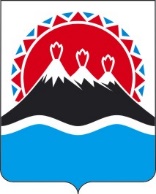 П О С Т А Н О В Л Е Н И ЕГУБЕРНАТОРА КАМЧАТСКОГО КРАЯ[Дата регистрации] № [Номер документа]г. Петропавловск-КамчатскийПОСТАНОВЛЯЮ:1. Внести в постановление Губернатора Камчатского края от 24.08.2009 № 196 «О Совете при Губернаторе Камчатского края по делам инвалидов» следующие изменения: 1) преамбулу изложить в следующей редакции:«В соответствии с частью 2 статьи 20 Закона Камчатского края
от 30.05.2014 № 437 «О социальной защите инвалидов в Камчатском крае»ПОСТАНОВЛЯЮ:»;2) постановляющую часть изложить в следующей редакции:«1. Образовать Совет при Губернаторе Камчатского края по делам инвалидов.2. Утвердить Положение о Совете при Губернаторе Камчатского края по делам инвалидов согласно приложению.3. Настоящее постановление вступает в силу через 10 дней после его официального опубликования.»;2. приложение изложить в редакции согласно приложению к настоящему постановлению.3. Настоящее постановление вступает в силу после дня его официального опубликования.                                                                                     Приложение к постановлениюГубернатора Камчатского края«Приложение к постановлениюГубернатора Камчатского краяПоложениеО Совете при Губернаторе Камчатского края по делам инвалидов1. Общие положения1. Совет при Губернаторе Камчатского края по делам инвалидов
(далее - Совет) является совещательным органом при Губернаторе Камчатского края, образованным в целях обеспечения взаимодействия исполнительных органов Камчатского края с органами местного самоуправления муниципальных образований в Камчатском крае, а также по согласованию территориальных органов федеральных органов исполнительной власти по Камчатскому краю, некоммерческих организаций, внебюджетных фондов и иных организаций при рассмотрении вопросов, связанных с решением проблем инвалидности и инвалидов в Камчатском крае.2. Совет в своей деятельности руководствуется Конституцией Российской Федерации, федеральными законами и иными нормативными правовыми актами Российской Федерации, законами и иными нормативными правовыми актами Камчатского края, а также настоящим Положением.2. Задачи Совета3. Основными задачами Совета являются:1) организация рассмотрения вопросов, связанных с решением проблем инвалидности и инвалидов в Камчатском крае, в том числе их трудовой занятости, обеспечения беспрепятственного доступа инвалидов к объектам социальной, инженерной и транспортной инфраструктур, принятие решений по этим вопросам и контроль их выполнения;2) разработка и организация мер по профилактике инвалидности, реабилитации и абилитации инвалидов, а также развитию службы реабилитации и абилитации инвалидов;3) подготовка предложений по выработке основных направлений совершенствования законодательства Камчатского края по вопросам, связанным с решением проблем инвалидности и инвалидов в Камчатском крае.3. Права Совета4. Совет для решения возложенных на него задач имеет право:1) запрашивать и получать в установленном порядке от исполнительных органов Камчатского края, территориальных органов федеральных органов исполнительной власти по Камчатскому краю, органов местного самоуправления муниципальных образований в Камчатском крае, общественных объединений и иных организаций необходимую информацию по вопросам, относящимся к компетенции Совета;2) приглашать и заслушивать на заседаниях Совета представителей исполнительных органов Камчатского края, территориальных органов федеральных органов исполнительной власти по Камчатскому краю, органов местного самоуправления муниципальных образований в Камчатском крае, общественных объединений и иных организаций, не входящих в состав Совета, работающих над решением проблем инвалидности и инвалидов, в том числе их трудовой занятости.4. Порядок формирования Совета5. Совет формируется в составе председателя, заместителя председателя Совета, секретаря и членов Совета.6. В состав Совета включаются представители исполнительных органов Камчатского края, а также по согласованию представители Законодательного Собрания Камчатского края, территориальных органов федеральных органов исполнительной власти по Камчатскому краю, общественных и иных организаций.7. Совет осуществляет свою деятельность на общественных началах.8. Персональный состав Совета утверждается распоряжением Губернатора Камчатского края. 5. Организация деятельности Совета и порядок его работы9. Совет осуществляет свою деятельность в форме заседаний, проводимых 4 раза в год.10. Заседание Совета проводит председатель Совета. В случае, если председатель Совета не может осуществлять свои полномочия в связи с состоянием здоровья или другими обстоятельствами, временно препятствующими осуществлению полномочий (в частности, отпуск, служебная командировка), заседания Совета проводит заместитель председателя Совета по поручению председателя Совета.11. Заседания Совета по решению его председателя проводятся в очной форме, в формате видеоконференции или очно с применением формата видеоконференции.12. Председатель Совета:1) руководит деятельностью Совета, проводит его заседания, дает поручения членам Совета по вопросам, обсуждаемым на заседании Совета;2) определяет место, дату и время заседания Совета и утверждает повестку дня его заседания;3) выносит на обсуждение Совета вопросы, связанные с его деятельностью;4) подписывает документы, связанные с деятельностью Совета;5) принимает решение о приглашении для участия в заседании Совета лиц, не являющихся членами Совета.13. Члены Совета:1) принимают участие в заседаниях Совета;2) участвуют в подготовке материалов, предложений и вопросов, рассматриваемых на заседаниях Совета;3) выступают с докладами о реализации мероприятий по направлениям деятельности Совета;4) принимают участие в обсуждении вопросов и принятии решений на заседаниях Совета;5) вырабатывают предложения по вопросам, относящимся к компетенции Совета.14. Секретарь Совета:1) осуществляет подготовку проекта повестки дня заседаний Совета, организует подготовку материалов к заседаниям, а также проектов соответствующих решений Совета;2) осуществляет контроль своевременной подготовки ответственными исполнителями материалов к заседанию Совета;3) обеспечивает информирование членов Совета о дате, месте, времени проведения и повестке дня очередного заседания Совета, а также обеспечивает их необходимыми материалами;4) организует проведение заседаний Совета и ведет протокол заседания Совета.15. Решения Совета оформляются протоколами, которые подписываются председательствующим на его заседании.16. Решения Совета доводятся до сведения всех лиц, ответственных за их реализацию, путем направления копии протокола заседания Совета.17. Контроль исполнения протокольных решений Совета осуществляется Главным контрольным управлением Администрации Губернатора Камчатского края.18. Организационно-техническое обеспечение деятельности Совета осуществляет Министерство социального благополучия и семейной политики Камчатского края.О внесении изменений в постановление Губернатора Камчатского края от 24.08.2009
№ 196 «О Совете при Губернаторе Камчатского края по делам инвалидов»[горизонтальный штамп подписи 1]В.В. Солодовот[REGDATESTAMP]№[REGNUMSTAMP]  от24.08.2009№196